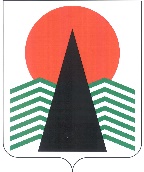 АДМИНИСТРАЦИЯ  НЕФТЕЮГАНСКОГО РАЙОНАПОСТАНОВЛениег.НефтеюганскО внесении изменений в постановление администрации Нефтеюганского района 
от 27.06.2017 № 1032-па «О порядке принятия решений 
о заключении концессионных соглашений»В соответствии Федеральным законом от 21.07.2005 № 115-ФЗ 
«О концессионных соглашениях», в целях приведения муниципального правового акта в соответствие с действующим законодательством п о с т а н о в л я ю:Внести изменения в приложение № 1 к постановлению администрации Нефтеюганского района от 27.06.2017 № 1032-па «О порядке принятия решений 
о заключении концессионных соглашений», изложив пункт 3.10 раздела 3 в следующей редакции:«3.10. Уполномоченный орган не позднее 5 календарных дней, со дня поступления информации от органов, указанных в пунктах 3.8, 3.9 Порядка, организует заседание рабочей группы. По результатам заседания рабочей группы уполномоченным органом принимается одно из следующих решений:о возможности заключения концессионного соглашения на представленных 
в предложении о заключении концессионного соглашения условиях;о возможности заключения концессионного соглашения на иных условиях;о невозможности заключения концессионного соглашения с указанием основания отказа.».Настоящее постановление подлежит опубликованию в газете «Югорское обозрение» и размещению на официальном сайте органов местного самоуправления Нефтеюганского района.Контроль за выполнением постановления возложить на заместителя главы Нефтеюганского района Бородкину О.В.Глава района							А.А.Бочко10.02.2023№ 160-па№ 160-па